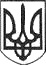 РЕШЕТИЛІВСЬКА МІСЬКА РАДАПОЛТАВСЬКОЇ ОБЛАСТІ(друга сесія восьмого скликання) РІШЕННЯ30 грудня  2020 року                                                                             № 82 - 2-VIIІПро внесення змін та доповнень до комплексної Програми розвитку культури, туризму та охорони культурної спадщини Решетилівської об’єднаної  територіальної громади на 2018-2022 роки	Керуючись Законами України „Про місцеве самоврядування в Україні”, „Про культуру”,  „Про бібліотеки і бібліотечну справу”, „Про туризм”, „Про охорону культурної спадщини”, Решетилівська міська радаВИРІШИЛА:	1. Внести зміни та доповнення до комплексної Програми розвитку культури, туризму та охорони культурної спадщини Решетилівської об’єднаної територіальної громади на 2018-2022 роки, затвердженої рішенням Решетилівської      селищної   ради    сьомого     скликання   від 21.12.2017 року    № 177-10-VII (десята сесія), а саме:	1).Розділ VII „Обсяги та джерела фінансування” викласти в новій редакції (додаток 1).	2) Розділ IX „Заходи комплексної Програми розвитку культури, туризму та охорони культурної спадщини Решетилівської об’єднаної територіальної громади на 2018-2022  роки” викласти в новій редакції  (додаток 2).	2. Контроль за виконанням рішення покласти на постійну комісію з питань освіти, культури, спорту, соціального захисту та охорони здоров’я (голова комісії Бережний В.О.).Міський голова                                                                                 О.А.ДядюноваДодаток 1до рішення  Решетилівської міської ради VIІI  скликання30.12.2020 №         -2-VIIІ(друга сесія)VII. ОБСЯГИ ТА ДЖЕРЕЛА ФІНАНСУВАННЯ ПРОГРАМИ		Джерелами фінансування Програми є кошти міського бюджету, а також інших джерел не заборонених чинним законодавством.	Ресурсне забезпечення комплексної Програми розвитку культури, туризму та охорони культурної спадщини Решетилівської об’єднаної   територіальної громади на 2018-2022 рокиНачальник відділу культури, молоді, спорту та туризму                                                                       М. С. Тітік                           Додаток 2                                                         до рішення  Решетилівської                                                          міської ради VIIІ  скликання					           30.12.2020 №         -2-VIIІ				 (друга сесія)IX. Заходи комплексної Програми розвитку культури, туризму та охорони культурної спадщини Решетилівської об’єднаної територіальної громади на 2018-2022  рокиНачальник відділу культури, молоді, спорту та туризму                                                                                                                      М.С. ТітікОбсяг коштів, які пропонується залучити  на виконання ПрограмиВсього, витрати на виконання Програми, (тис. грн.)У тому числі за рокамиУ тому числі за рокамиУ тому числі за рокамиУ тому числі за рокамиУ тому числі за рокамиОбсяг коштів, які пропонується залучити  на виконання ПрограмиВсього, витрати на виконання Програми, (тис. грн.)2018рік2019рік2020 рік2021 рік2022рікОбсяг ресурсів, необхідних для реалізації Програми, у тому числі коштів:                     5823,0757,01293,01141,01301,01331,0Міського бюджету5823,0757,01293,01141,01301,01331,0інших джерел------№ п/пЗміст заходуВиконавціСтроквиконанняПрогнозований обсяг фінансування з міського бюджетуПрогнозований обсяг фінансування з міського бюджетуПрогнозований обсяг фінансування з міського бюджетуПрогнозований обсяг фінансування з міського бюджетуПрогнозований обсяг фінансування з міського бюджету№ п/пЗміст заходуВиконавціСтроквиконання2018,тис. грн2019, тис. грн2020,тис. грн2021,тис.грн2022,тис. грн   1Виготовлення правоустановчих документів:Решетилівський міський клуб № 1;Решетилівський міський клуб № 2;Потічанський СБК;Білоконівський СК;Миколаївський СК;Пасічниківський СК;Шкурупіївський СК.Відділ культури, молоді, спорту та туризму  виконавчого комітету Решетилівської міської радиПротягом 2019 року-32,0---     2З  Забезпечення розвитку народної творчості, музичного, вокального, хореографічного, образотворчого і декоративно-ужиткового мистецтва, традиційних форм фольклору, звичаїв і обрядів українського народуВідділ культури, молоді, спорту та туризму  виконавчого комітету Решетилівської міської радиПостійно-----    3    Покращення матеріально-технічної бази закладів клубного типу (придбання освітлюваної апаратури та комп’ютерної техніки і т. д.)Відділ культури, молоді, спорту та туризму  виконавчого комітету Решетилівської міської радиПостійно62,050,050,050,050,04Забезпечення систематичного проходження курсової перепідготовки та підвищення кваліфікації спеціалістів галузі культуриВідділ культури, молоді, спорту та туризму  виконавчого комітету Решетилівської міської радиПостійно8,010,05,010,010,05Забезпечення участі, творчих колективів та учнів школи мистецтв, самодіяльних колективів і аматорів сцени в міжнародних, загальноукраїнських,  обласних оглядах, конкурсах, виставках, фестивалях, святах культури і мистецтва Відділ культури, молоді, спорту та туризму  виконавчого комітету Решетилівської міської радиПостійно15,015,015,015,015,0  6Проведення виставкових заходів («Світ очима чоловіка», «Світ очима жінки», «Решетилівська весна» та ін.)Відділ культури, молоді, спорту та туризму  виконавчого комітету Решетилівської міської радиПостійно5,010,010,010,010,07Забезпечення проведення святкових заходів: Дня перемоги, Дня Конституції України, Дня Незалежності України, днів села, Дня місцевого самоврядування, Дня сімʼї, Дня молоді, Дня захисту дітей, новорічних, різдвяних свят та інших памʼятних, святкових та професійних  дат (послуги з організації дозвілля, оренда сцени, звукового та освітлювального обладнання, придбання подарунків, призів, дипломів, грамот та ін.)Відділ культури, молоді, спорту та туризму  виконавчого комітету Решетилівської міської радиПостійно60,0100,0100,0100,0100,08Забезпечення, організація та проведення обласного свята народної творчості “Решетилівська весна”Відділ культури, молоді, спорту та туризму  виконавчого комітету Решетилівської міської радиПостійно150,0200,0200,0200,0200,09Організація та забезпечення проведення Дня міста (послуги з організації дозвілля, оренда сцени, звукового та освітлювального обладнання, придбання подарунків, призів, дипломів, грамот та ін.)Відділ культури, молоді, спорту та туризму  виконавчого комітету Решетилівської міської радиПостійно200,0200,0200,0200,0200,010Підтримка обдарованої молоді та її матеріальне забезпечення, сприяння участі у міжнародних, загальноукраїнських, обласних оглядах, конкурсах, виставках, фестивалях, святах культури і мистецтваВідділ культури, молоді, спорту та туризму  виконавчого комітету Решетилівської міської радиПостійно30,030,030,030,030,011Вивчення та запровадження нових моделей роботи закладів культуриВідділ культури, молоді, спорту та туризму  виконавчого комітету Решетилівської міської радиПостійно-----12Придбання сценічних костюмів для аматорських самодіяльних колективів громади, для творчих працівників Центру культури та дозвілля „Оберіг”, учнів та викладачів дитячої школи мистецтвВідділ культури, молоді, спорту та туризму  виконавчого комітету Решетилівської міської радиПостійно45,060,060,060,060,013Проведення творчих звітів та обмінних концертів художніх колективів та виконавців аматорського мистецтвагромадиВідділ культури, молоді, спорту та туризму  виконавчого комітету Решетилівської міської радиПостійно-----14Поліпшення кадрової структури галузі Відділ культури, молоді, спорту та туризму  виконавчого комітету Решетилівської міської радиПостійно-----15Поповнення фондів бібліотек книгами та періодичними виданнямиВідділ культури, молоді, спорту та туризму  виконавчого комітету Решетилівської міської радиПостійно20,040,040,060,060,016Підключення бібліотек до мережі інтернетВідділ культури, молоді, спорту та туризму  виконавчого комітету Решетилівської міської радиПротягом 2018-20212,010,010,030,050,017Поетапне забезпечення комп’ютерами міських та сільських бібліотек Відділ культури, молоді, спорту та туризму  виконавчого комітету Решетилівської міської радиПостійно15,030,020,040,050,018Збільшення контингенту учнів у дитячій школі мистецтв Решетилівської селищної радиВідділ культури, молоді, спорту та туризму  виконавчого комітету Решетилівської міської радиПостійно-----19Забезпечення участі викладачів та учнів дитячої школи мистецтв в обласних семінарах-практикумах, семінарах-нарадах, майстер-класах за участю провідних викладачів області, керівників галузі,спеціалістів Міністерства культури України, фахівців у галузі культури (відшкодування витрат на відрядження та виплата добових)Відділ культури, молоді, спорту та туризму  виконавчого комітету Решетилівської міської радиПостійно3,08,08,08,08,020Забезпечення, організація та проведення творчих та мистецьких відкритих міських конкурсів (придбання призів, солодких подарунків, нагород, грамот та ін.)Відділ культури, молоді, спорту та туризму  виконавчого комітету Решетилівської міської радиПостійно10,020,020,020,020,021Виплата матеріальної допомоги учням –переможцям та призерам обласних, всеукраїнських, міжнародних конкурсів, фестивалівВідділ культури, молоді, спорту та туризму  виконавчого комітету Решетилівської міської радиПостійно2,015,015,015,015,022Виплата грошових винагород працівникам, які підготували переможців та призерів обласних, всеукраїнських, міжнародних конкурсів, фестивалівВідділ культури, молоді, спорту та туризму  виконавчого комітету Решетилівської міської радиПостійно10,010,010,010,010,023Сприяти проведенню державної атестації школи мистецтвВідділ культури, молоді, спорту та туризму  виконавчого комітету Решетилівської міської радиПостійно-----24Забезпечити проведення атестації керівників та викладачів школи мистецтвВідділ культури, молоді, спорту та туризму  виконавчого комітету Решетилівської міської радиПостійно-----25Придбання сучасних духових інструментів для дитячої школи мистецтв (3 саксофони, 4 кларнети)Відділ культури, молоді, спорту та туризму  виконавчого комітету Решетилівської міської радиПротягом 2019 року-75,0---    26    Придбання музичної апаратури (колонки, мікшерні пульти, мікрофони і стійки до них) для закладів культуриВідділ культури, молоді, спорту та туризму  виконавчого комітету Решетилівської міської радиПостійно40,0130,050,050,050,027Участь у  загальноукраїнських, міжрегіональних  виставкових заходах народної творчості Відділ культури, молоді, спорту та туризму  виконавчого комітету Решетилівської міської радиПостійно8,08,08,08,08,028Розробка нових маршрутів зеленого туризму. Підготовка документів маркування маршрутів, промоція туристичного продукту Відділ культури, молоді, спорту та туризму  виконавчого комітету Решетилівської міської радиПостійно8,010,010,010,010,029Виготовлення рекламної продукції (туристичних буклетів, каталогів, рекламних проспектів), кіно- та відеофільмів, які популяризують Решетилівську ОТГ та її туристичну інфраструктуру Відділ культури, молоді, спорту та туризму  виконавчого комітету Решетилівської міської радиПостійно6,0100,0100,050,050,030Виготовлення бігбордів, постерів, банерівВідділ культури, молоді, спорту та туризму  виконавчого комітету Решетилівської міської радиПостійно10,015,015,015,015,031Виплата грошової нагороди лауреатам Премії в галузі образотворчого мистецтва „Решетилівські дивотвори” Відділ культури, молоді, спорту та туризму  виконавчого комітету Решетилівської міської радиПостійно5,05,05,05,05.0     32Проведенню ремонтно-реставраційних робіт на пам’ятках історії, монументального мистецтва місцевого значенняВідділ культури, молоді, спорту та туризму  виконавчого комітету Решетилівської міської радиПостійно22,022,022,022,022,0     33Проведення паспортизації пам'ятників, пам'ятних знаків, меморіальних дощок (категорія щойно виявлені)Відділ культури, молоді, спорту та туризму  виконавчого комітету Решетилівської міської радиПротягом 2019-2022 років-30,030,030,030,034Популяризувати культурну спадщину через мережу інтернет та засоби масової інформаціїВідділ культури, молоді, спорту та туризму  виконавчого комітету Решетилівської міської радиПостійно-----35Виготовлення та встановлення охоронних дошок і охоронних знаків нового зразка, інформаційних таблиць єдиного зразка на пам’яткахВідділ культури, молоді, спорту та туризму  виконавчого комітету Решетилівської міської радиПостійно6,08,08,08,08,036Фінансування витрат на підвезення жителів громади для участі в різному роду заходівВідділ культури, молоді, спорту та туризму  виконавчого комітету Решетилівської міської радиПостійно15,050,050,050,050,037Поповнення матеріальної бази виставкової галереї  Центру культури і дозвілля „Оберіг”. Придбання творів мистецтва.Відділ культури, молоді, спорту та туризму  виконавчого комітету Решетилівської міської радиПротягом 2020-2022 років--50,050,050,038Підготовка й подання номінаційного досьє, іншої інформації про елемент нематеріальної культурної спадщини регіону „Технологія виконання вишивки „білим по білому” та „Традиції рослинного килимарства” міста Решетилівка Полтавської області для включення до Репрезентативного списку нематеріальної культурної спадщини людстваВідділ культури, молоді, спорту та туризму  виконавчого комітету Решетилівської міської радиПротягом 2021-2022 років---50,050,039Розробка та запровадження заходів з охорони елементів, залучення носіїв елементів та громад області до участі в заходах з охорони, зокрема ідентифікації, інвентаризації, документування, підвищення обізнаності, забезпечення життєздатності, передачі  елементів прийдешнім поколінням, тощоВідділ культури, молоді, спорту та туризму  виконавчого комітету Решетилівської міської радиПротягом 2021-2022 років---10,010,040Проведення відкритих та онлайн уроків, традиційних майстер-класів з „Технології виконання вишивки „білим по білому” та „Традиції рослинного килимарства” міста Решетилівки Полтавської області” та у форматі відеоконференції (відеоуроків), конференцій, засідань тощоВідділ культури, молоді, спорту та туризму  виконавчого комітету Решетилівської міської радиПротягом 2021-2022 років---5,05,041Реалізація спільних проєктів з країнами світу, у т.ч. проведення промо- заходів (фестивалів, виставок, тощо) з презентацією елементів та заохочення до міжкультурного діалогуВідділ культури, молоді, спорту та туризму  виконавчого комітету Решетилівської міської радиПротягом 2021-2022 років---20,020,042Розробка, виготовлення, розповсюдження презентаційних буклетів, брошур, карт, іміджевого альбому, листівок,   сувенірної продукції, соціальної реклами, відео- та аудіороликів, документальних фільмів, створення циклу передач, тематичних програм про елементи, українською та мовами країн світуВідділ культури, молоді, спорту та туризму  виконавчого комітету Решетилівської міської радиПротягом 2021-2022 років---50,050,043Організація проведення персональних виставок майстрів  з виданням каталогу виставки майстрам носіям елементів НКСВідділ культури, молоді, спорту та туризму  виконавчого комітету Решетилівської міської радиПротягом 2021-2022 років---5,05,044Організація процесу передачі елементів через неформальне навчання (проведення відкритих лекцій, майстер-класів, семінарів) для молоді та заінтересованих осіб за участю носіїв елементівВідділ культури, молоді, спорту та туризму  виконавчого комітету Решетилівської міської радиПротягом 2021-2022 років---5,05,0Всього коштів:Всього коштів:5823,05823,0757,01293,01141,01301,01331,0